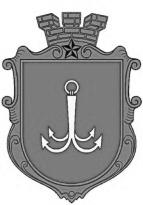 ОДЕСЬКА МІСЬКА РАДАПОСТІЙНА КОМІСІЯЗ ПИТАНЬ ПЛАНУВАННЯ, БЮДЖЕТУ І ФІНАНСІВ ________________№_________________на №______________від______________┌						┐ПРОТОКОЛ засідання комісії05.04.2021 рік              12-00                Дистанційне засідання   Присутні:Потапський Олексій Юрійович Ієремія Василь Володимирович Макогонюк Ольга Олександрівна  Мороховський Вадим Вікторович Танцюра Дмитро Миколайович СЛУХАЛИ: Інформацію за зверненням заступника міського голови - директора департаменту фінансів Одеської міської ради Бедреги С.М. по коригуванню бюджету Одеської міської територіальної громади на 2021 рік (лист департаменту фінансів №  04-14/88/542  від 02.04.2021 року).Голосували за коригування  бюджету Одеської міської територіальної громади на 2021 рік за листом департаменту фінансів №  04-14/88/542  від 02.04.2021 року:За – одноголосно.ВИСНОВОК: Погодити коригування бюджету Одеської міської територіальної громади на 2021 рік за листом департаменту фінансів Одеської міської ради №  04-14/88/542  від 02.04.2021 року.Голова комісії							О.Ю.ПотапськийСекретар комісії							О.О.Макогонюкпл. Думська, 1, м. Одеса, 65026, Україна